Side 920A  Handicap  Tilknyt støtteforanstaltning til person med handicap - simpelSide 920A  Handicap  Tilknyt støtteforanstaltning til person med handicap - simpelSide 920A  Handicap  Tilknyt støtteforanstaltning til person med handicap - simpelNaviger frem til side 920ALT + Q 920Søg personen frem Søg personen frem, så data er vist i detailvisning på side 920A.Se evt. Huskeseddel Søg person med handicap side920Tilknyt støtteforanstaltningVælg knappen Støtteforanstaltninger.Side 920A_HF åbnes.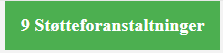 DagtilbudSkoletilbudDer skal vælges et Dagtilbud eller Skoletilbud hvis personen er bevilget dette.Klik på list-knappen og der åbnes en pop-up til valg af det konkrete tilbud.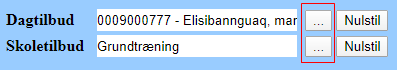 NulstilHvis det valgte tilbud skal ændres nulstilles feltet med knappen Nulstil. Og ny søgning foretages. 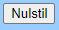 Tilknyt støtteforanstaltningVælg knappen Tilføj ny støtteforanstaltning.Side 920D åbnes. 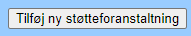 Tvungne felterTvungne felterTvungne felterTvungne felterDer er tvungen felter på side 920D. Markeret med blå ’*’StøtteforanstaltningStartperiodeSlutperiodeTilføj notat 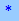 Tilknyt Støtteforanstaltning.Klik på list-knappen, og der åbnes en pop-up til valg af den konkrete Støtteforanstaltning.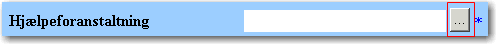 Startperiode og slutperiode for StøtteforanstaltningDe to datoer SKAL indtastes for den valgte støtteforanstaltning. Slutdato sættes automatisk til 31-12-xxxx, når startdato er indsat. Ret slutdato, hvis støtteforanstaltningen ophører tidligere.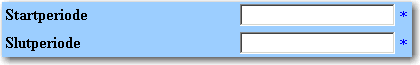 Tilføj notatHvis notat funktionen er aktiveret i kommunens Winformatik SKAL der oprettes et notat i tilknytning til støtteforanstaltningen.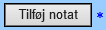 Ikke tvungne felterIkke tvungne felterIkke tvungne felterØvrige felterUdfyld øvrige felter efter behov. Se evt. huskeseddel H_07E_1_Tilknyt støtteforanstaltning til person med handicap udvidet side 920A Ny.Gem støtteforanstaltningKlik på Anvend og vurder resultatet. Klik OK for at komme retur til side 920A.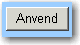 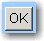 Version 8.0Dato: 28.06.2021/MIL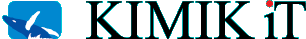 